Додаток 3до тендерної документаціїОПИС ТА ОСНОВНІ ВИМОГИ ДО ПРЕДМЕТУ ЗАКУПІВЛІТехнічні вимоги та якісні характеристики предмета закупівліСвітильники LED вуличніКод    ДК 021:2015    31520000-7 - Світильники та освітлювальна арматураТовар повинен відповідати діючим державним стандартам бути сертифікованим, виготовлений не раніше 2023 року, гарантійний термін не менше 36 місяців.Світильники LED вуличні призначені для використання зовнішнього освітлення (вулиць, доріг, площ, автостоянок тощо). Світильник повинен мати невідокремлювані світлодіодні модулі. Комплект поставки: світильник, упаковка, паспорт.Ступінь захисту світильника IP65.Учасник визначає ціну товару з урахуванням усіх своїх витрат, податків і зборів, що сплачуються або мають бути сплачені, в тому числі на страхування, на транспортування до місця поставки, завантаження та розвантаження товару, а також на занесення товару у споруду Замовника.Учасник надає у складі тендерної пропозиції інформацію в довільній формі про необхідні технічні, якісні та кількісні характеристики предмета закупівлі відповідно до технічних вимог цієї тендерної документації.Примітка: у деяких випадках, технічне завдання Замовника може містити посилання на конкретні марку чи виробника або на конкретний процес, що характеризує продукт чи послугу певного суб’єкта господарювання, чи на торгові марки, патенти, типи або конкретне місце походження чи спосіб виробництва. У такому разі будь-яке подібне посилання учаснику слід читати в розумінні виразу “або еквівалент”.Документи, що не передбачені законодавством для учасників - юридичних, фізичних осіб, у тому числі фізичних осіб - підприємців, не подаються ними у складі тендерної пропозиції, про що такий Учасник повинен зазначити у довідці, з посиланням на норми відповідних законодавчих актів України.Для підтвердження відповідності тендерної пропозиції учасника технічним, якісним та кількісним характеристики предмета закупівлі учасник має надати в складі тендерної пропозиції:1. документи, які свідчать про наявність документального підтвердження того, що Учасник процедури закупівлі має відповідні документи які підтверджують те, що він є (являється) виробником товару або його офіційним представником, дилером, дистриб’ютором:1.1 наявність документального підтвердження того, що Учасник процедури закупівлі є (являється) виробником товару (прописати в довільній формі або надати інший документ підтверджуючий статус виробника товару);1.2 якщо Учасник процедури закупівлі являється представником, дилером або дистриб’ютором він повинен надати оригінал або копію укладеного договору та/або дилерського сертифікату, довіреність, дистриб’юторського листа від виробника або офіційного представника виробника товару на території України.2. наявність документального підтвердження на продукцію (товар), який пропонується постачати:2.1. копії сертифікату якості, сертифікату відповідності виробника та декларацію про відповідність товару.2.2. лист Учасника або інший документ, підтверджуючий, що товар є екологічно безпечним (інформація надається в довільній формі).Примітки: Будь-які посилання в технічних, якісних та кількісних характеристиках на конкретну торговельну марку або тип, передбачає надання еквіваленту (технічні характеристики еквіваленту не повинні бути гіршими).У разі надання еквіваленту, Учасник в пропозиції повинен зазначити найменування та технічні характеристики запропонованого еквіваленту.Для підтвердження відповідності тендерної пропозиції учасника технічним, якісним, кількісним та іншим вимогам щодо предмета закупівлі, учасник у складі тендерної пропозиції надає:  технічну специфікацію, складена учасником згідно з Таблицею 1: 											       Таблиця 1№Найменування Товару Технічні та якісні характеристики Гарантійний строк*Од. виміруКількість1Світильник LED вуличнийОСНОВНІ ТЕХНІЧНІ ХАРАКТЕРИСТИКИКлас енергоефективності А+ А++Колірна температура, К 5000Номінальна потужність, Вт 30Номінальний світловий потік,  лм 3000Номінальна світлова віддача,  лм/Вт 100Термін служби, год. 30000Кут розсіювання 1200Тип світлодіодів:  SMDІндекс кольоропередачі Ra >80Ступінь захисту (IP) IP65Група ризику RG 0Номінальна напруга живлення, В 220 (АС)Робоча напруга живлення, В 100–320 (АС)Клас захисту від ураження ел. струмом ІКоефіцієнт потужності >0,55Коефіцієнт пульсацій, % 1Діапазон робочих температур, °С від -30 до + 45Матеріал корпус – алюмінійМонтажний діаметр кріплення - 50ммМаса, до 0,7 кгОрієнтовне зображення.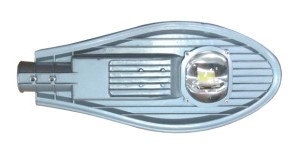 Не менше  36 місяцівшт702Світильник LED вуличнийОСНОВНІ ТЕХНІЧНІ ХАРАКТЕРИСТИКИКлас енергоефективності А+ А++Колірна температура, К 5000Номінальна потужність,  Вт 50Номінальний світловий потік,  лм 5000Номінальна світлова віддача,  лм/Вт 100Термін служби, год. 30000Кут розсіювання 1200Тип світлодіодів:  SMDІндекс кольоропередачі Ra >80Ступінь захисту (IP) IP65Група ризику RG 0Номінальна напруга живлення, В 220 (АС)Робоча напруга живлення, В 100–320 (АС)Клас захисту від ураження ел. струмом ІКоефіцієнт потужності >0,55Коефіцієнт пульсацій, % 1Діапазон робочих температур, °С від -30 до + 45Матеріал корпус – алюмінійМонтажний діаметр кріплення - 50ммМаса, до 0,8 кгОрієнтовне зображенняНе менше  36 місяцівшт80№ з/пНайменування  товаруОд. виміруКількістьТехнічні характеристики товаруВиробник товаруКраїна  походження товару1234567